ПРАВИТЕЛЬСТВО РЕСПУБЛИКИ ТЫВА
ПОСТАНОВЛЕНИЕТЫВА РЕСПУБЛИКАНЫӉ ЧАЗАА
ДОКТААЛот 12 апреля 2023 г. № 234г. КызылО внесении изменений в постановление Правительства Республики Тыва от 28 октября 2022 г. № 706 и пункт 4 Порядка использования бюджетных ассигнований резервного фонда Правительства Республики ТываВ соответствии со статьей 15 Конституционного закона Республики Тыва от     31 декабря 2003 г. № 95 ВХ-I «О Правительстве Республики Тыва» Правительство Республики Тыва ПОСТАНОВЛЯЕТ:1. Внести в постановление Правительства Республики Тыва от 28 октября      2022 г. № 706 «Об утверждении Правил предоставления единовременной материальной помощи членам семей погибших (умерших) военнослужащих, лиц, проходивших службу в войсках национальной гвардии Российской Федерации и имеющих специальное звание полиции, военнослужащих органов федеральной службы безопасности, волонтеров, лиц, направленных (командированных), а также граждан, добровольно выполнявших военные задачи на территориях Донецкой Народной Республики, Луганской Народной Республики и Украины, и о признании утратившим                 силу постановления Правительства Республики Тыва от 28 апреля 2022 г.                         № 247» следующие изменения:1) в наименовании после слов «Луганской Народной Республики» дополнить словами «, Запорожской области, Херсонской области»;2) преамбулу изложить в следующей редакции:«В соответствии с подпунктами «а» пунктов 1 указов Президента Российской Федерации от 5 марта 2022 г. № 98 «О дополнительных социальных гарантиях военнослужащим, лицам, проходящим службу в войсках национальной гвардии Российской Федерации, и членам их семей», от 18 апреля 2022 г. № 209 «О дополнительных социальных гарантиях военнослужащим органов федеральной службы безопасности и членам их семей», от 29 декабря 2022 г. № 972 «О дополнительных социальных гарантиях лицам, направленным (командированным) на территории Донецкой Народной Республики, Луганской Народной Республики, Запорожской области, Херсонской области, и членам их семей» и подпунктом «а» пункта 5 Указа Президента Российской Федерации от 30 апреля 2022 г. № 247 «О поддержке волонтерской деятельности на территориях Донецкой Народной Республики, Луганской Народной Республики, Запорожской области и Херсонской области»;3) в пункте 1 после слов «Луганской Народной Республики» дополнить словами «, Запорожской области, Херсонской области»;4) в Правилах предоставления единовременной материальной помощи членам семей погибших (умерших) военнослужащих, лиц, проходивших службу в войсках национальной гвардии Российской Федерации и имеющих специальное звание полиции, военнослужащих органов федеральной службы безопасности, волонтеров, лиц, направленных (командированных), а также граждан, добровольно выполнявших военные задачи на территориях Донецкой Народной Республики, Луганской Народной Республики и Украины:а) в наименовании после слов «Луганской Народной Республики» дополнить словами «, Запорожской области, Херсонской области»;б) в пункте 1:абзацы четвертый и пятый изложить в следующей редакции:«гибели (смерти) волонтеров при осуществлении своей деятельности в период проведения специальной военной операции на территориях Донецкой Народной Республики, Луганской Народной Республики, Запорожской области и Херсонской области, либо их смерти до истечения одного года со дня прекращения волонтерской деятельности на этих территориях, наступившей вследствие увечья (ранения, травмы, контузии) или заболевания, полученных ими при ее осуществлении;гибели (смерти) лиц, направленных (командированных) для выполнения задач на территориях Донецкой Народной Республики, Луганской Народной Республики, Запорожской области, Херсонской области, замещавших государственные должности, муниципальные должности, государственных гражданских служащих, муниципальных служащих, работников, замещавших в органах публичной власти должности, не отнесенные к должностям государственной или муниципальной службы, работников организаций и учреждений, подведомственных органам публичной власти, а также лиц, заключивших контракт с иными организациями в том числе с частной военной компанией (ЧВК), принимавших непосредственное участие в выполнении работ (оказании услуг) по обеспечению жизнедеятельности населения и (или) восстановлению объектов инфраструктуры на этих территориях (далее соответственно - лица, служащие, работники), либо смерти лиц, служащих, работников до истечения одного года со дня их возвращения на территорию Российской Федерации, наступившей вследствие увечья (ранения, травмы, контузии) или заболевания, полученных ими при выполнении указанных задач, работ (оказании услуг);»;дополнить абзацем седьмым следующего содержания:«В исключительных случаях, при гибели военнослужащих, лиц, проходивших службу в войсках национальной гвардии Российской Федерации и имевших специальное звание полиции, в ходе оперативного развертывания войск перед началом проведения специальной военной операции в приграничных территориях. При наличии подтверждающих документов (ходатайства с места несения службы и (или) резолюции Главы Республики Тыва)»;в) подпункт 1 пункта 5 изложить в следующей редакции:«1) справка о гибели с места последней военной службы (службы) и (или) врачебного свидетельства или справки о смерти, лиц, указанных в пункте 1 настоящих Правил;».2. Внести в абзац пятый пункта 4 Порядка использования бюджетных ассигнований резервного фонда Правительства Республики Тыва, утвержденного постановлением Правительства Республики Тыва от 15 июля 2008 г. № 442, изменение, после слов «Луганской Народной Республики» дополнив словами «, Запорожской области, Херсонской области».3. Настоящее постановление вступает в силу с момента его подписания.4. Разместить настоящее постановление на «Официальном интернет-портале правовой информации» (www.pravo.gov.ru) и официальном сайте Республики Тыва в информационно-телекоммуникационной сети «Интернет».Глава Республики Тыва                                                                                     В. Ховалыг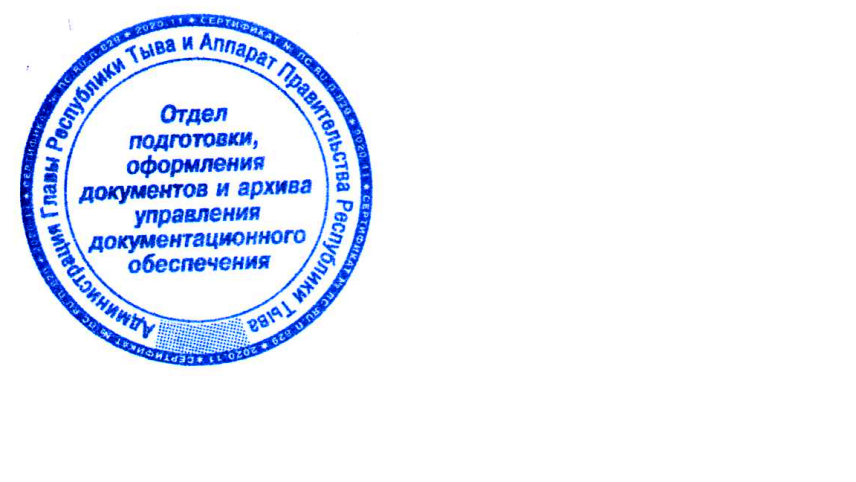 